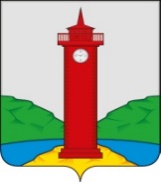 РОССИЙСКАЯ ФЕДЕРАЦИЯ
САМАРСКАЯ ОБЛАСТЬМУНИЦИПАЛЬНЫЙ РАЙОН ВолжскийСОБРАНИЕ ПРЕДСТАВИТЕЛЕЙ СЕЛЬСКОГО ПОСЕЛЕНИЯ КУРУМОЧТРЕТЬЕГО СОЗЫВА РЕШЕНИЕот «13» февраля 2019 г                                                      № 203/56Об отчете о деятельности ГАИ Волжского района Самарской областиза 2018 годВ соответствии с Федеральным законом от 06.10.2003 № 131-ФЗ «Об общих принципах организации местного самоуправления в Российской Федерации», приказом МВД РФ от 30.08.2011 № 975 «Об организации и проведении отчетов должностных лиц территориальных органов МВД России», руководствуясь Уставом сельского поселения Курумоч муниципального района Волжский Самарской области РЕШИЛО:Принять к сведению прилагаемый отчет о деятельности ГАИ Волжского района Самарской области за 2018 год.Глава сельского поселения Курумоч 				О.Л. КатынскийПредседатель собрания представителейсельского поселения Курумоч					Л.В. Богословская Приложение 1к Решению Собрания представителейсельского поселения Курумочмуниципального района Волжский Самарской областиот «13» февраля 2019г № 203/56Отчет о деятельности пункта полиции № 47 (п. Стройкерамика) отдела Министерства внутренних дел Российской Федерации по Волжскому району Самарской области за 2018 годЗа 12 месяцев 2018 года на территории Волжского района зарегистрировано 34 дорожно-транспортных происшествий (далее - ДТП) (АППГ – 35) с участием детей и подростков в возрасте до 18 лет, в которых 41 несовершеннолетних получили травму (АППГ – 39), погибших нет (АППГ – 1).С участием детей и подростков в возрасте до 16 лет – 29 (АППГ – 27), в которых 34 несовершеннолетних получили различные травмы (АППГ – 31), погибших нет (АППГ – 1).За указанный период произошло 3 наезда на детей-пешеходов вне зоны пешеходных переходов (АППГ – 11, 3 - в зоне пешеходного перехода,                    8 – вне зоны пешеходного перехода), 4 наезда на велосипедистов (следовавших группой - 0, 2 - без нарушений ПДД, 2 - с нарушением ПДД (п.8.12 и п.8.4. ПДД РФ) (АППГ - 4 с нарушением ПДД, пострадали – 5).По видам ДТП:- 6 опрокидываний, получили травмы 6 несовершеннолетних;- 3 наезд на препятствие, получил травму 4 несовершеннолетних;- 2 наезд на транспортное средство, получил травму 2 несовершеннолетний- 14 столкновений, получили травмы 16 несовершеннолетних;- 1 съезд с дороги, получил травму 1 несовершеннолетний;- 4 наезда на велосипедиста, получил травму 4 несовершеннолетних;- 3 наезд на пешехода,  получил травму 3 несовершеннолетний;-1 факт попадания ноги в колесо мопеда 1 несовершеннолетний (иной вид ДТП).1 факт получения травмы несовершеннолетним, при катании на тюбинге снят с государственного статистического учета ДТП, как не подтвердившийся.	При перевозке в качестве пассажиров все несовершеннолетние были пристегнуты ремнями безопасности, либо в детских удерживающих устройствах согласно возрасту. В действиях 2 несовершеннолетних велосипедистов, пострадавших в ДТП, установлены нарушения ПДД в части п.8.4 и п.24.8 ПДД РФ, из них 1 учащийся ГБОУ СОШ «ОЦ» мкр Южный город. Проведено внеплановое обследование ОУ по организации работы по профилактике ДДТТ и обучению несовершеннолетних правилам безопасного поведения на дорогах. Из общего количества ДТП, произошедших на территории Волжского района, 25 несовершеннолетних, получивших травмы, не являются учащимися образовательных учреждений муниципального района Волжский.Наиболее аварийным днём недели явились суббота (7-0-6) и воскресенье (8-0-11). В свою очередь наиболее аварийным временем суток является период с 12:00 до 15:00 часов и в вечернее время с 18:00 до 21:00, на данный временной промежуток приходится 9, и, соответственно, 11 ДТП. Наиболее частым видом дорожно-транспортного происшествия, в которых пострадали несовершеннолетние, стало столкновение транспортных средств (14), из них: выезд на полосу, предназначенную для движения встречных транспортных средств – 4, несоблюдение правил очередности проезда – 4 и нарушение п. 8.4 ПДД РФ. В 2 случаях ДТП                                       с несовершеннолетними водители находились в состоянии алкогольного опьянения.	За 12 месяцев 2018 года проведены следующие мероприятия, направленные на снижение ДДТТ: - проведен детальный анализ случаев детского дорожно-транспортного травматизма за 2018 год с участием детей пешеходов. Данная информация направлена информационным письмом с предложениями по организации работы по профилактике ДДТТ в Поволжское управление министерства образования и науки Самарской области, а также в 24 образовательные организации, расположенные на территории Волжского района. - в образовательных учреждениях проведены мероприятия направленные на популяризацию использования световозвращающих элементов в одежде в темное время суток, в 11 детских садах организованы мероприятия с привлечением ЮИД. - обследовано 27 образовательных учреждений на соответствие состояния и содержания образовательного учреждения- в образовательных учреждениях сотрудниками ОГИБДД ОМВД России по Волжскому району проведены 40 общешкольных родительских собраний, 8 родительских собраний в дошкольном образовательном учреждении, на которых были показаны видеоролики с фактами дорожно-транспортных происшествий с участием детей, а также проведены беседы об исключении фактов  появления детей в возрасте до 7 лет на дорогах без сопровождения родителей, необходимости использования ремней безопасности и ДУУ при перевозке детей в качестве пассажиров.- в 25 образовательных учреждениях ежемесячно проводятся «Родительские патрули» совместно с руководителями ОГИБДД ОМВД России по Волжскому району.- проведено 25 беседы с несовершеннолетними учащимися о правилах поведения в школьных автобусах, 1 из них с участием руководства подразделения, данное мероприятие освещено в газете «Право».- 22.01.2018 ОГИБДД О МВД России по Волжского района было инициировано и проведено совещание по вопросу организации выборов Президента РФ – 2018 при участии глав сельских поселений в администрации муниципального района Волжский.- 29.03.2018, 29.06.2018, 27.07.2018 в Администрации проведены комиссии по обеспечению безопасности дорожного движения муниципального района Волжский. - 15.05.2018 на базе ГБОУ СОШ «ОЦ» п.г.т. Стройкерамика и ЦВР Волжского района проведен районный отборочный этап Всероссийского конкурса «Безопасное колесо-2018». Заявлены к участию в конкурсе были 20 команд. Победителями в конкурсе явились: 3 место – ГБОУ СОШ п. Спиридоновка, 2 место – ГБОУ СОШ с. Дубовый Умет, 1 место – ГБОУ ООШ № 2 п.г.т. Смышляевка. С 24.09.2018 по 27.09.2018 проведен областной этап Всероссийского конкурса «Безопасное колесо-2018», команда в общем командном зачете заняла 21 место (из 37). Получен приз за 2 место в «Творческом конкурсе» среди команд Самарской области.24 и 25.10.2018 проведен районный этап конкурса-фестиваля ЮИД («Агитбригад») 1 место в старшей возрастной категории заняла команда ЮИД ГБОУ СОШ п. Просвет, в младшей возрастной категории команда ГБОУ СОШ с. Верхняя Подстепновка.- В преддверии «Всемирного дня памяти жертв ДТП» 16.112018 г. сотрудники ОГИБДД ОМВД России по Волжскому району  совместно с ЮИДовцами школы Южного города провели мероприятие, с целью почтить память погибших в автомобильных катастрофах, запустив в небо белые воздушные шары;- В рамках Всемирного дня ребенка 20 ноября 2018 года на территории муниципального района Волжский была проведена Всероссийская антинаркотическая акция «Сообщи, где торгуют смертью» - спаси детей от наркомании. Участие в ней принял начальник ОГИБДД ОМВД России по Волжскому району майор полиции Д.Н. Баландов, сотрудники Госавтоинспекции старший лейтенант полиции А.Б. Шайхутдинов и старший лейтенант полиции С.Н. Шматков, а так же заслуженный мастер спорта России по Спортивной гимнастике, кандидат в мастера спорта по прыжкам на батуте и спортивной акробатике – Костылева Екатерина Владимировна;- 23.11.2018 года сотрудники ОГИБДД ОМВД России по Волжскому району совместно с воспитанниками Волжского социально-реабилитационного центра для несовершеннолетних «Тополёк» провели акцию посвящённую «Дню матери». Полицейские поздравили с праздником мам-водителей и мам-пешеходов, напомнили о необходимости соблюдения ПДД и вручили памятные сувениры и цветы.- с 13.12.2018 по 14.12.2018 проведено профилактическое мероприятия «Пристегни самое дорогое!» вблизи ДОУ и ОО Волжского района.	За 2018 год сотрудниками ОГИБДД О МВД России по Волжскому району выявлено 409 фактов нарушения правил перевозки несовершеннолетних, по которым составлены административные материалы по ч. 3 ст. 12.23 КоАП РФ. 	Выявлено 216 детей - нарушителей ПДД (АППГ – 163), из них пешеходов - 151, велосипедистов - 60, несовершеннолетних, управлявших мототранспортным средством - 5.В целях предупреждения дорожно-транспортного травматизма сотрудниками ОГИБДД О МВД России по Волжскому району организовано и проведено 147 информационно-пропагандистских мероприятий по профилактике ДТП, снижению тяжести их последствий и формирование негативного отношения к нарушителям Правил дорожного движения.В средствах массовой информации за 12 месяцев 2018 года размещено 271 материала, из них: на телевидении – 1 (АППГ- 0), в печати – 88 (АППГ - 40), на сайте Госавтоинспекции – 4 (АППГ - 7), радио на территории района отсутствует, на сайте ГУ МВД – 1 (АППГ – 0), в сети интернет – 177 (АППГ - 37), так же информация по БДД размещена на 10 стендах управляющих компаний внутри и вне подъездов, лифтах домов. Организовано и проведено 147 пропагандистских мероприятий по профилактике ДТП и снижению тяжести последствий от ДТП, в том числе с участием отрядов ЮИД – 85.За период летних каникул проведено 25 мероприятий в детских оздоровительных лагерях, расположенных на территории муниципального района Волжский. С 23 мая 2018 года по 10 июня 2018 года проведено мероприятие «Внимание – дети! Летние каникулы!».С 17 августа по 15 сентября 2018 года проведены  мероприятия  «Внимание – дети! Дорога в школу!». С 24 декабря 2018 года по 10 января 2019 года проводится профилактическое мероприятие «Внимание – зимние каникулы!».